4.pielikums atklāta konkursa nolikumam                                   „Par apavu  iegādi” Nr.RPP 2017/7TEHNISKĀ SPECIFIKĀCIJA – FINANŠU PIEDĀVĀJUMS DAĻAI NR.3Iepirkuma priekšmets – sieviešu ādas kurpes Nodrošinu visas tehniskajā specifikācijā minētas prasības:     _____________________________________________________________________(Pretendenta nosaukums, vadītāja vai pilnvarotās personas amats, vārds, uzvārds un paraksts)Tehniskajā specifikācijā norādīts attēls sniedz informatīvo nozīmi.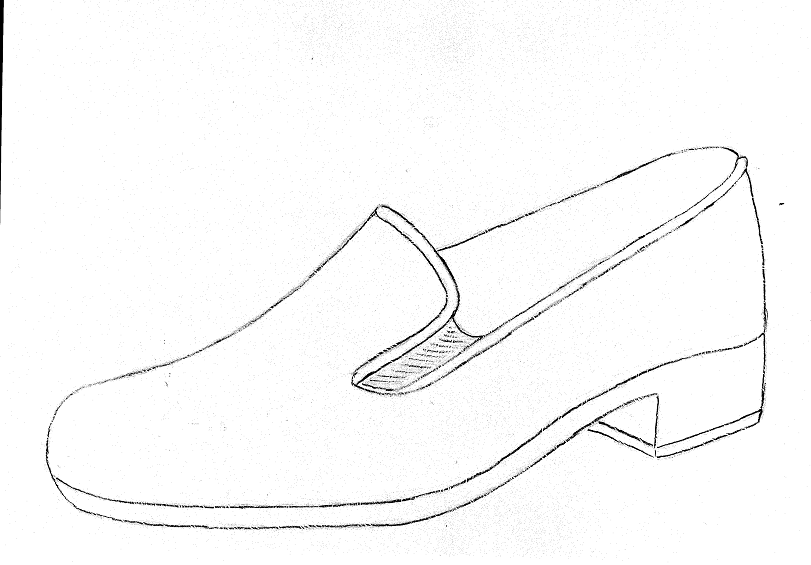 N.p.k.Iepirkuma priekšmeta daļas nosaukumsIepirkuma priekšmeta daļas nosaukumsTehniskās prasībasTehniskās prasības1.ModelisModelisKlasiskas sieviešu kurpes ar „CE” darba aizsardzības marķējumu.Klasiskas sieviešu kurpes ar „CE” darba aizsardzības marķējumu.2.MateriālsMateriālsDabīgā apavu virsāda, nav pieļaujama apavu izgatavošana no šķeltņādas.Dabīgā apavu virsāda, nav pieļaujama apavu izgatavošana no šķeltņādas.3.Pielietojamās ādas biezumsPielietojamās ādas biezumsĀdas biezums no 1.2 mm līdz 1.4 mm. Ādas biezums no 1.2 mm līdz 1.4 mm. 4.Izstrādājuma krāsaIzstrādājuma krāsaKurpes un zole melnā krāsā. Virsāda ar atbilstošu krāsojuma dziļumu, kas nodrošina krāsas noturību valkāšanas procesā. Uz izstrādājuma virsmas materiāla, uz zoles un zoles ārējas malas nedrīkst būt citas krāsas uzraksti vai elementi.Kurpes un zole melnā krāsā. Virsāda ar atbilstošu krāsojuma dziļumu, kas nodrošina krāsas noturību valkāšanas procesā. Uz izstrādājuma virsmas materiāla, uz zoles un zoles ārējas malas nedrīkst būt citas krāsas uzraksti vai elementi.5.OdereOdereNekrāsojoša, gaišā krāsā, plāna dabīgā oderāda. Nekrāsojoša, gaišā krāsā, plāna dabīgā oderāda. 6.Apavu purngalsApavu purngalsApavu purngals noapaļots, izgatavots no viengabala ādas. Iekšpusē iestrādāta stiprinājuma daļa (apakšpurns) kura paredzēta kurpju formas saglabāšanai. Apavu purngals noapaļots, izgatavots no viengabala ādas. Iekšpusē iestrādāta stiprinājuma daļa (apakšpurns) kura paredzēta kurpju formas saglabāšanai. 7.Papēžu augstumsPapēžu augstumsPapēdis bez apvilces. Papēža forma- taisna Papēža augstums  30- kopā ar zoli. Papēža pasitnim jābūt no gumijas.Papēdis bez apvilces. Papēža forma- taisna Papēža augstums  30- kopā ar zoli. Papēža pasitnim jābūt no gumijas.8.ZoleZole8.1.No termoplasta gumijas vai ekvivalenta (ar neizteiktu reljefu). 8.2.Zoles nodilumizturība mazāka par 120 mm3.8.3.Zole izgatavota monolīta ar papēdi no nodilumizturīga, mitrumu necaurlaidīga materiāla. 8.4.Zole pie virsas stiprinās ar poliuretāna vai ekvivalentu līmi. 8.5.Zoles biezums 6-. 8.6.Kurpju saistzolē ir iestrādāts tērauda - metāla supinators. 8.1.No termoplasta gumijas vai ekvivalenta (ar neizteiktu reljefu). 8.2.Zoles nodilumizturība mazāka par 120 mm3.8.3.Zole izgatavota monolīta ar papēdi no nodilumizturīga, mitrumu necaurlaidīga materiāla. 8.4.Zole pie virsas stiprinās ar poliuretāna vai ekvivalentu līmi. 8.5.Zoles biezums 6-. 8.6.Kurpju saistzolē ir iestrādāts tērauda - metāla supinators. 9.IekšzoleIekšzoleIekšzole no dabīgās ādas, gaišā krāsā. Papēža daļā iestrādāts mīksts materiāls ērtākai staigāšanai.Iekšzole no dabīgās ādas, gaišā krāsā. Papēža daļā iestrādāts mīksts materiāls ērtākai staigāšanai.10.AugšdaļaAugšdaļaKurpes virsas augšdaļā abās pusēs gumijas ielaidums (pacēluma regulēšanai). Papēža kapes daļā iestrādāta oderāda ar augstu pret- nodiluma pakāpi. Kurpes kape no apavu kartona vai cita ekvivalenta materiāla, kas nodrošina kapes nemainīgu formu ilgstošā nēsāšanā.Kurpes virsas augšdaļā abās pusēs gumijas ielaidums (pacēluma regulēšanai). Papēža kapes daļā iestrādāta oderāda ar augstu pret- nodiluma pakāpi. Kurpes kape no apavu kartona vai cita ekvivalenta materiāla, kas nodrošina kapes nemainīgu formu ilgstošā nēsāšanā.11.DiegiDiegiApavu virsas detaļas tiek sašūtas ar izturīgiem sintētiskiem diegiem, melnā krāsā. Apavu virsas detaļas tiek sašūtas ar izturīgiem sintētiskiem diegiem, melnā krāsā. 12.Izmēru skalaIzmēru skalano 35. līdz 42.izmēram (EUR).no 35. līdz 42.izmēram (EUR).13.Papildus zīmes (etiķetes)Papildus zīmes (etiķetes)Uz kurpēm jābūt izmēra zīmei, apaviem jābūt marķētiem atbilstoši MK 03.08.99 noteikumiem Nr.273 „Apavu izstrādājumu marķēšanas kārtība”.Uz kurpēm jābūt izmēra zīmei, apaviem jābūt marķētiem atbilstoši MK 03.08.99 noteikumiem Nr.273 „Apavu izstrādājumu marķēšanas kārtība”.14.IesaiņojumsIesaiņojumsKatram izstrādājumam kartona kastīte, uz kuras norādīts piegādātājs, ražotājs un izmērs. Kastītē jābūt ievietotiem apavu kopšanas un lietošanas noteikumiem latviešu valodā.Katram izstrādājumam kartona kastīte, uz kuras norādīts piegādātājs, ražotājs un izmērs. Kastītē jābūt ievietotiem apavu kopšanas un lietošanas noteikumiem latviešu valodā.Citi nosacījumi:Citi nosacījumi:Citi nosacījumi:Citi nosacījumi:1.Garantijas termiņšNe mazāk kā 24 mēnešiNe mazāk kā 24 mēnešiGarantijas termiņš __________mēneši2.Nekvalitatīvas preces apmaiņas termiņš5 (piecu) darba dienu laikā no Pasūtītāja  saņemšanas dienas jāapmaina nekvalitatīvie apavi pret jauniem.5 (piecu) darba dienu laikā no Pasūtītāja  saņemšanas dienas jāapmaina nekvalitatīvie apavi pret jauniem.5 (piecu) darba dienu laikā no Pasūtītāja  saņemšanas dienas jāapmaina nekvalitatīvie apavi pret jauniem.3.Izmēru neatbilstības gadījumā, pēc Pasūtītāja pieprasījuma, veikt apavu nomaiņu pret atbilstoša izmēra apaviem  (līdz 20% no kopējā pasūtījuma apmēra)Izmēru neatbilstības gadījumā, pēc Pasūtītāja pieprasījuma, veikt apavu nomaiņu pret atbilstoša izmēra apaviem  (līdz 20% no kopējā pasūtījuma apmēra)Izmēru neatbilstības gadījumā, pēc Pasūtītāja pieprasījuma, veikt apavu nomaiņu pret atbilstoša izmēra apaviem  (līdz 20% no kopējā pasūtījuma apmēra)Izmēru neatbilstības gadījumā, pēc Pasūtītāja pieprasījuma, veikt apavu nomaiņu pret atbilstoša izmēra apaviem  (līdz 20% no kopējā pasūtījuma apmēra)4.Piegādes termiņšApavu maksimālais piegādes termiņš - 30 (trīsdesmit) dienu laikā visam iepirkuma apjomam no līguma noslēgšanas brīža.Apavu maksimālais piegādes termiņš - 30 (trīsdesmit) dienu laikā visam iepirkuma apjomam no līguma noslēgšanas brīža.Apavu maksimālais piegādes termiņš - 30 (trīsdesmit) dienu laikā visam iepirkuma apjomam no līguma noslēgšanas brīža.5.1 (viena) apavu pāra cena EUR bez PVN(vērtēšanas kritērijs).1 (viena) apavu pāra cena EUR bez PVN(vērtēšanas kritērijs).1 (viena) apavu pāra cena EUR bez PVN(vērtēšanas kritērijs).	______EUR bez PVN